Lab 7 – CS 3340To make this document easier to read, it is recommended that you turn off spell checking and grammar checking in Word:Choose: File, Option, ProofingAt the very bottom, check: “Hide spelling errors…” and “Hide grammar errors…”Lab ObjectivesImplement Ajax using JavaScriptImplement Ajax using jQueryImplement Ajax using .Net Server ControlsLab OrganizationThere are 9 stages to complete Lab 7.Stage 0 – Synchronous & Asynchronous Communication with Server(Read, no action required)Up to now, we have used a synchronous model for communication with the server:AJAX is a technique that allows a page to communicate with the server asynchronously. What this means is that when an AJAX request is made to the server, the page continues to function. Eventually, the AJAX response is received from the server and the page (partially) updates.In other words, there is no “waiting”, at least in theory.AJAX is a technique that allows a page to communicate with the server asynchronously. It is used in most web applications. An example is Google’s suggestion list that appears as you type in the search box. As you type, in the background AJAX is used to send the character(s) you are typing to the server. The server searches for topics that match and sends the results back to the browser which renders it. All the while, the user can keep typing. 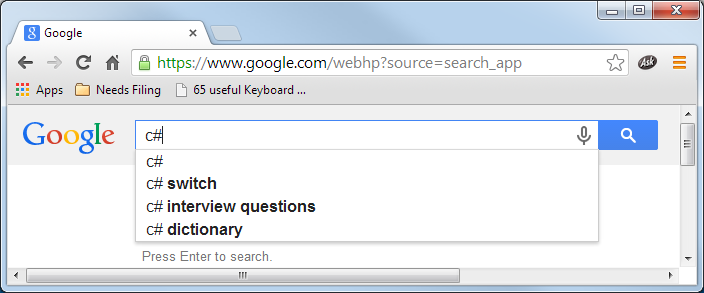 When AJAX is not being used, the tab will flicker when a postback occurs. For example, visit VSU’s CS page and then choose from one of the menus on the right. You’ll see the flicker as the page reloads:https://www.valdosta.edu/cset/ When AJAX is being used, the page will (partially) refresh but the tab will not flicker. For example, visit this page and choose one of these: Overview, Majors, Minors, Courses:https://catalog.valdosta.edu/undergraduate/academic-programs/sciences-mathematics/computer-science-engineering/ AJAX is an acronym for Asynchronous JavaScript and XML. It is not a programming language, but rather a technique that uses existing technologies (JavaScript and XML).Stage 1 – AJAX with JavaScript(Read, no action required). We will build a page that gives users “suggestions” as they type in a name. For example, when the user types, “d” the list of suggestions will be as shown in blue below: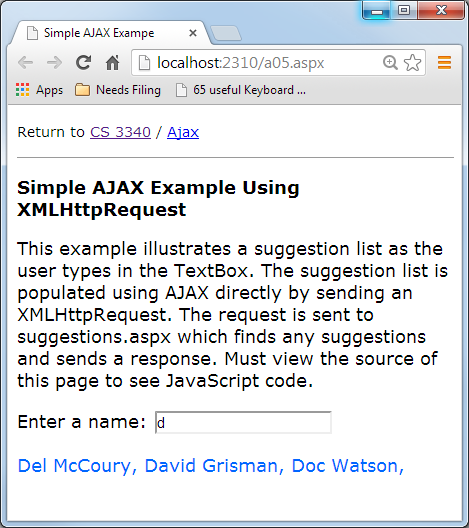 Then, when the user types a second letter, “a”, then the suggestion list is: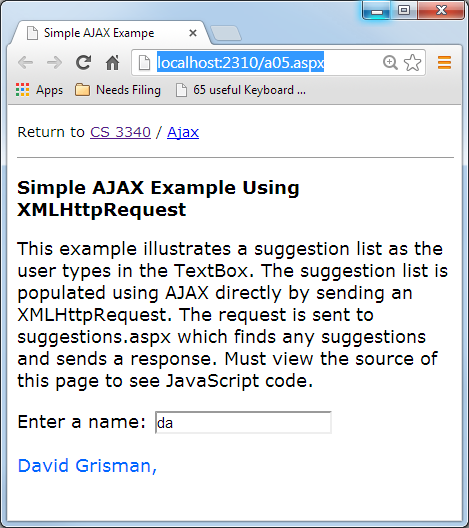 Create your lab07_lastName project.Create a web form named Suggestions.aspx and do the following:Add this method to the code-behind file (feel free to change and/or add to the list of musicians):void GetSuggestions() {	// Get the request query 	string strQuery = Request.QueryString["q"].ToString();	//Create the string to be sent back in the response. 	string strSuggestions = "";	//An arbitrary array of names that are used as suggestions. 	string[] arrStrNames = new string[]{ "Abbie Hoffman", "Bob Weir", "Bob Dylan", "Bill Monroe", "BB King", "Cat Stevens", "Carly Simon",		"Del McCoury", "David Grisman", "Doc Watson", "Earl Scruggs", "Frank Zappa", "Guy Clark", "Greg Allman",		"Ian Anderson", "Jack Williams", "John Doe", "Jimi Hendrix", "Janis Joplin", "Jerry Garcia", "Jimmy Rogers",		"Peter Rowan", "Pete Townsend", "Townes Van Zandt", "Verlon Thompson" };	// Loop through the names, appending matches 	for (int i = 0; i < arrStrNames.GetLength(0); i++) {		// Make sure input is smaller than the current name from the list.		if (strQuery.Length <= arrStrNames[i].Length)			// See if the current name begins with the input string. 			if (arrStrNames[i].ToLower().Substring(0, strQuery.Length) == strQuery.ToLower()) {				// Add name and title as an xml element.				strSuggestions += arrStrNames[i] + ", ";			}	}	// Send the response	Response.Write(strSuggestions);	// End the page lifecycle and send immediately.	Response.End();}Add a call to this method in Page_Load:protected void Page_Load(object sender, EventArgs e) {	GetSuggestions();}(Read, no action required) This page will not have a user interface. It will never be “displayed”. We are simply using it to supply a suggestion list. Read through the comments in the code above to get a feel for what is going on.Add a web form named, AjaxJS.aspx, display in Source view and do the following:Add this HTML inside the div:<p><b>Simple AJAX Example Using JavaScript XMLHttpRequest Directly</b></p><p>This example illustrates a suggestion list as the user types in the TextBox.</p><p>Enter a name: 	<input id="txtName" onkeyup="getSuggestions(this.value);" type="text" name="txtName" /></p><%--Suggestions will go in div below--%><div class="style1" id="nameList"></div>Note that every time the user types a character, the onkeyup event is fired and we call the getSuggestions function passing to it all that the user has typed in.Add this title: <title>Ajax via JavaScript</title>Add this script in the head section<script type="text/javascript">    var ajaxRequest; // Need to use in both functions below.    // Takes character(s) from user and sends to server    function getSuggestions(strName) {        if (strName.length == 0) { // If no data, clear suggestions.            document.getElementById("nameList").innerHTML = '';            return;        }        if (!window.XMLHttpRequest) {            alert("Browser doesn't support XMLHttpRequest object");            return;        }	 // Create the (Ajax) request object.	 ajaxRequest = new XMLHttpRequest();	 // Set the call-back function. When the server sends its response, this 	 // method, displaySuggestions will be called	 ajaxRequest.onreadystatechange = displaySuggesionts;	 // Set the location to send the request to, "suggestions.aspx" with the 	 // characters the user has typed in, in the query string	 ajaxRequest.open("GET", "suggestions.aspx?q=" + strName, true);	 // Send request to server.        ajaxRequest.send();    }     // When server responds, displays suggestions.    function displaySuggesionts() {        // readyState of 4 or 'complete' represents that data has been returned.	 if (ajaxRequest.readyState == 4 && ajaxRequest.status == 200) {		// Get the suggestions out of the request object.var suggestions = ajaxRequest.responseText;            	if (suggestions.length == 0) {document.getElementById("nameList").innerHTML = "***No suggestions";                	return;		}		// Display suggestions.              document.getElementById("nameList").innerHTML = suggestions;        }    }</script>(Read, no action required) Read through the code and comments above. You should be able to get a general idea of what is going on. We will discuss more in class.Run the page. Type a character or two that match some of the suggestions in Suggestions.aspx. For example, type, “j”, “ji”, “ja”, etc. You may need to use the Escape key to clear the browser’s suggestions that may pop up as you type, obscuring the display of our suggestions.Stage 2 – AJAX with jQueryNext, we will create a new page that is exactly the same as the previous page, except that we will use jQuery instead of straight JavaScript.Do the following:Close all open documents, select your AjaxJS.aspx page in the SE, copy it, select the lab07 node, and paste. Rename it to, AjaxJQuery.aspx.Open the Source and change the “inherits” attribute so that refers to “AjaxJQuery”:<%@ Page Language="C#" AutoEventWireup="true" CodeBehind="AjaxJQuery.aspx.cs" Inherits="lab07.AjaxJQuery" %>Open the code-behind file and change the name of the class to, AjaxJQuery:public partial class AjaxJQuery : System.Web.UI.Page {Run the page and verify that it works properly. If not, delete it and repeat.Open AjaxJQuery in Source mode and do the following:Change the title to: <title>Ajax via jQuery</title>Change the text at the top of the page so that it reads:<p><b>Simple AJAX Example Using jQuery</b></p>Remove the onkeyup attribute from the input tag so that it looks like this:<input id="txtName" type="text" name="txtName" />Delete all the JavaScript including the script tags.Add the scripts below<script src="https://ajax.googleapis.com/ajax/libs/jquery/3.3.1/jquery.min.js"></script><script>function noSuggestions() {    $("#nameList").text("***No suggestions");}$(document).ready(function() {    $("#txtName").keyup(function () {        var userData = $("#txtName").val();        if (userData.length == 0)            return noSuggestions();        $.ajax({            type: "GET",            url: "Suggestions.aspx/GetSuggestions",            data: { q:userData },            success: function (response) {                if (response.length == 0)                    return noSuggestions();                $("#nameList").text(response);            }        });    });});</script>(Read, no action required) Read through the code (sorry, no comments!). Note the “$.ajax”, which is doing the ajax call to server and handling the response.Run the page. Type a character or two that match some of the suggestions in Suggestions.aspx. Stage 3 – AJAX with .Net Server ControlsNext, we use .Net server controls to implement Ajax.Create a web form named AjaxNet.aspx and do the following: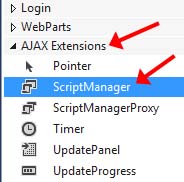 Add a title: <title>Ajax .Net Controls</title>Add a header: Simple AJAX Example Using .Net Server ControlsOpen the page in Design mode (if not already) and then open the Toolbox and expand the Ajax Extensions groupAdd a ScriptManager control to the page. At design-time, it will look as shown on the right (but with the header added in b above). The ScriptManager control is called a component. Components do not have a visual presence at run-time, they simply provide some background infrastructure to support other controls. This ScriptManager component provides the infrastructure needed to use other Ajax controls. 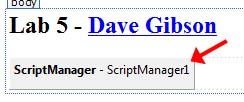 Add an UpdatePanel (found in the Ajax Extensions group). At design-time, it will appear as shown on the right. Note the following: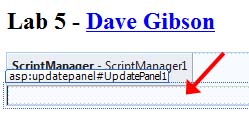 An UpdatePanel is also a component and is not visible at runtime. We will put the controls in the UpdatePanel which will make them Ajaxified.This is the region where partial-page updates occur.Design your page so that it looks as shown on the right. 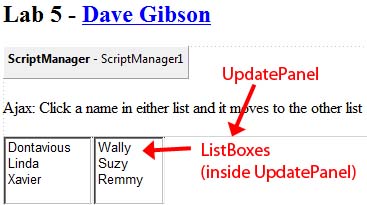 Add the text shown above the two ListBoxes. It does not need to be inside the UpdatePanel.Add two ListBoxes inside the UpdatePanel. Give them a meaningful ID, add some names, set AutoPostBack to true for both.View the Source of your page and make sure the ListBoxes are inside the UpdatePanel (and inside the ContentTemplate) as shown on the right.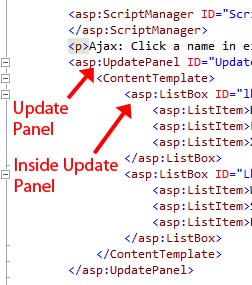 Add event handlers so that when the user selects a name in either list, it will move the name to the other list. Write the code to make this happen. Hint – Algorithm for listbox1 (similar for listbox2):Get selected item from listbox1Remove it from listbox1Add it to listbox2Set the selected index to -1 for listbox2 (This is important: otherwise, the item moved will be selected in lbx2 which will cause problems when you select another name.)Challenge (optional): Can you do this with just one event handler? Hint: use the sender argument to determine which ListBox triggered the event.Run and Test. You should not see the tab flicker when a name is selected. This tells us that Ajax is being used to communicate with the server.Stage 4 – Handle a Slow Ajax CallWe use the Ajax UpdateProgress control to handle the situation where an Ajax calls takes a “long” time. This control just displays a message of your choice after the call has taken more than a certain number of seconds, which you specify.Do the following: 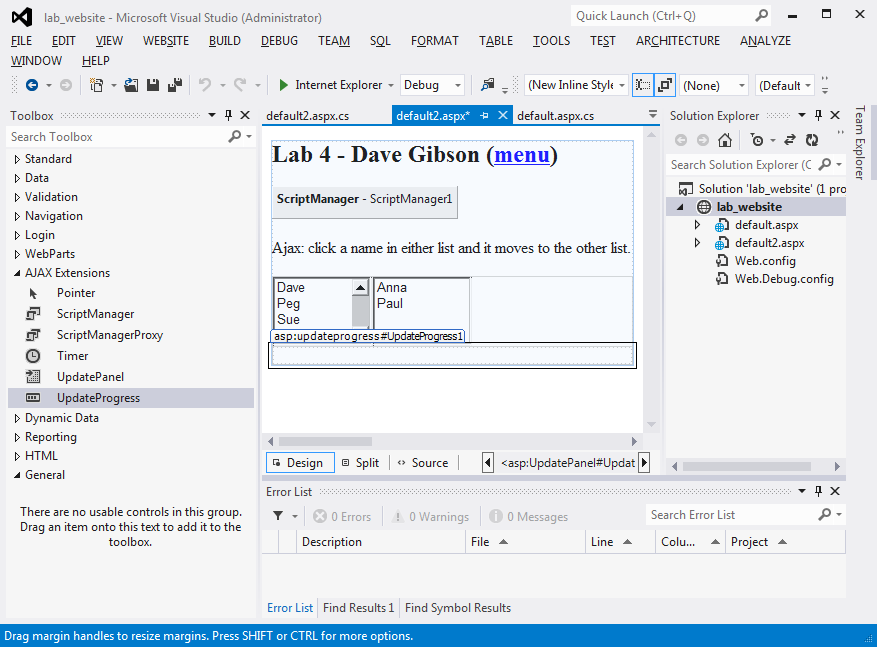 Add an UpdateProgress control to the page (found in the Ajax Extentions group). It will appear as shown on right (ignore the “Lab 4” title). It does not have to be in the UpdatePanel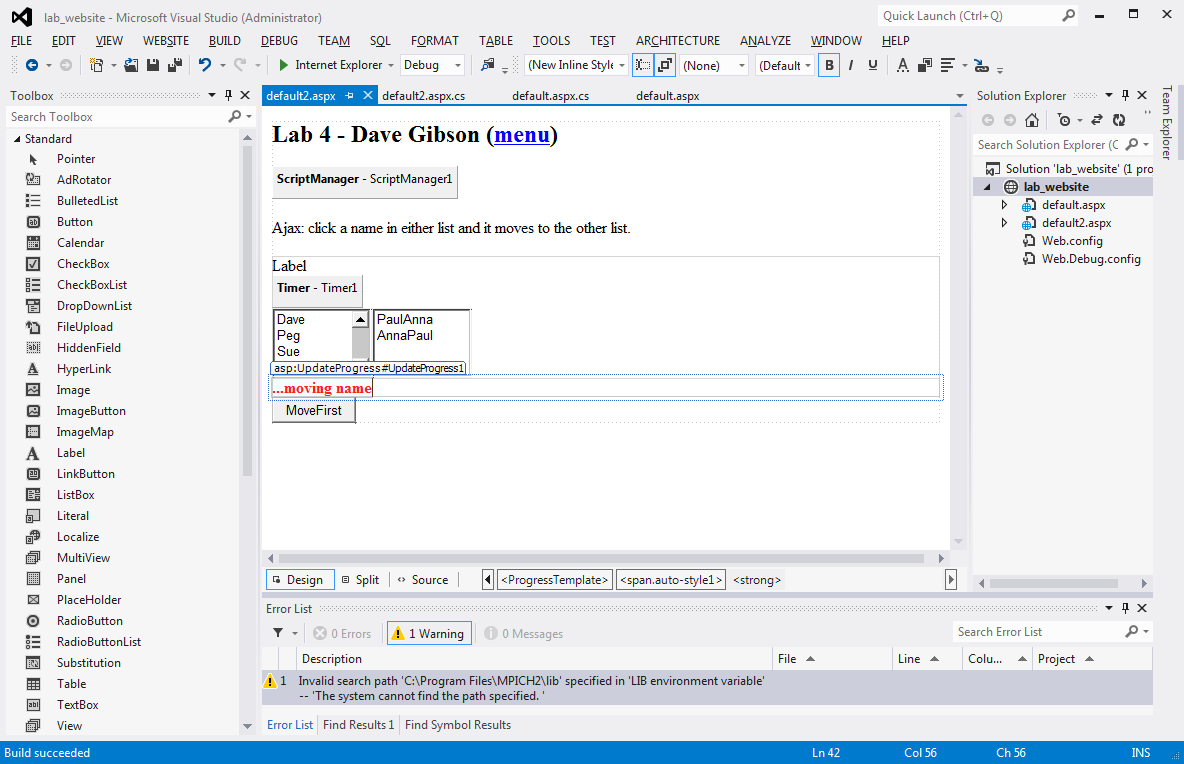 Add a Label with the text as shown in the UpdateProgress panel as shown on the right. (To make the text red, select the Label and set the ForeColor).Select the UpdatePanel (click the tag at the top of the region). Note that the DisplayAfter property is set to 500 (0.5 seconds). This means that this message will be displayed if the Ajax call takes longer than 0.5 seconds.Add an artificial delay in the method(s) that move the name. Add this line at the top of both your event handlers:        System.Threading.Thread.Sleep(3000);Run and Test. You should see the message appear when you move a name and the tab should not flicker.Stage 5 – Add PostBack BehaviorHere, we will add a Button that causes the first item in the left list to be moved. And, it will accomplish this through a postback, not Ajax.Do the followingAdd a Button but make sure it is outside the UpdatePanel. Supply the Text shown on the right, “Move First”. 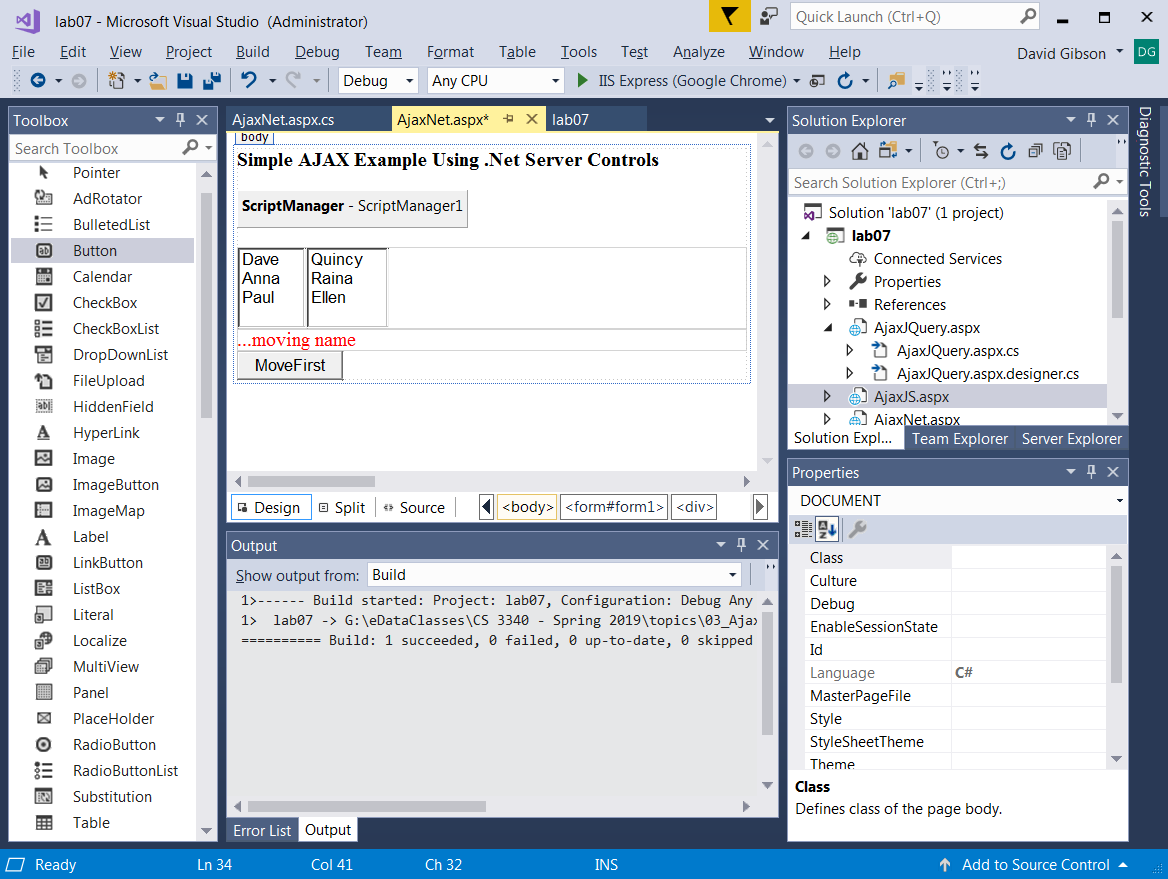 Open the page in Source mode and verify that the Button is outside the UpdatePanel.Add a click event handler that moves the first item in the left ListBox to the right ListBox. Thus, repeatedly pressing the button will move the names over to the right one-at-a-time. Something like this:if(lbx1.Items.Count>0) {	ListItem li = lbx1.Items[0];	lbx1.Items.Remove(li);	lbx2.Items.Add(li);	lbx2.SelectedIndex = -1;}Run and Test. You should see the tab flicker when the event is fired and there will still be a delay of 3 seconds, but the UpdateProgress from Stage 3 will not be shown. The flicker of the tab shows that the button is not using Ajax.Stage 6 – Add a TriggerNext, we will change the post-back button (which is outside the UpdatePanel) to use Ajax to call the click event. We do this by defining a trigger.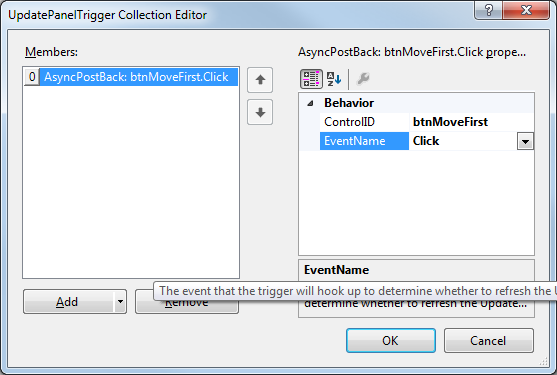 Make Button use AjaxSelect the UpdatePanel (click the tag at the top of the panel).Choose the Triggers property and the dialog shown on the right will appear.Choose: Add from the bottom left, and then supply the values shown on the right and click OK.Run and Test (Ctrl+Shift B, Ctrl+F5). Now, you should not see the tab flicker. The Button outside the UpdatePanel is triggering an Ajax call to the click event-handler.Stage 7 – Use the Timer ControlThe Timer is an Ajax control that is used to call a method (the Tick event) on the server on a periodic basis, say every 2 seconds. Here, we will use it to display and update the time every 2 seconds.Add a Timer ControlInside the UpdatePanel, just above the two ListBoxes, add: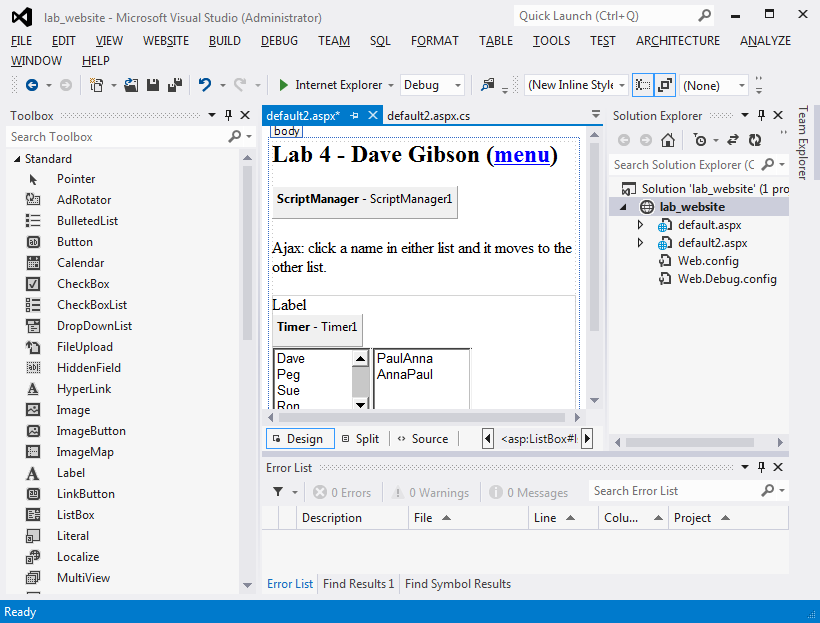 A Label (as shown on the right) and give it the ID: lblTime.Add a Timer from the Ajax Extensions group in the Toolbox (no need to change the ID). The Timer is a component and is not shown at runtime.Set the Interval property for the Timer to 2000 (which represents 2 seconds).In Design view, double-click the Timer to create the Tick event handler. This event will be called every 2 seconds (as specified in the Interval from the last step). The event will update the time. Supply the code shown below:    protected void Timer1_Tick(object sender, EventArgs e)    {        lblTime.Text = DateTime.Now.ToLongTimeString();    }Run and Test (Ctrl+Shift B, Ctrl+F5). Make sure the time is updating and everything else works.Stage 8 – Package Assignment for SubmissionClose VS and zip your lab07_lastName project folder and submit on Blazeview in the Lab 07 dropbox.StageDescription0Synchronous & Asynchronous Communication with Server1AJAX with JavaScript2AJAX with jQuery3AJAX with .Net Server Controls4Handle a Slow Ajax Call5Add PostBack Behavior6Add a Trigger7Use the Timer Control8Package Assignment for SubmissionClientServerUser interacts with page and causes a postbackUser waits for response from ServerProcesses page and sends to clientEntire page refreshedUser interacts…ClientServerUser interacts with page and causes a partial postbackUser continues to interact with pageProcesses page and sends to clientPage is partially refreshedUser continues to interact…